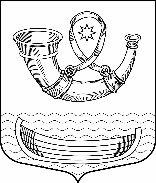 АДМИНИСТРАЦИЯМУНИЦИПАЛЬНОГО ОБРАЗОВАНИЯПАШСКОЕ СЕЛЬСКОЕ ПОСЕЛЕНИЕВолховского муниципального районаЛенинградской областиПОСТАНОВЛЕНИЕот 06 февраля 2023 года                                                                    № 39с.ПашаО внесении изменений в постановление администрации Пашского сельского поселения от 02 декабря 2019 года №211 «Об утверждении муниципальной программы муниципального образования Пашское сельское поселение «Развитие автомобильных дорог в муниципальном образовании Пашское сельское поселение» В соответствии с федеральным законом от 06 октября 2003 года № 131-ФЗ «Об общих принципах организации местного самоуправления в Российской Федерации»,  постановлением администрации Пашского сельского поселения от 24 декабря 2019 года №231 «Об утверждении порядка разработки, реализации и оценки эффективности муниципальных программ муниципального образования Пашское сельское поселение Волховского муниципального района Ленинградской области» (в ред. от 08.11.2021 г.), с целью достижения ожидаемых результатов реализации муниципальной программы администрация муниципального образования Пашское сельское поселение п о с т а н о в л я е т:1. Внести следующие изменения в постановление администрации Пашского сельского поселения Волховского муниципального района от 02 декабря 2019 года №211 «Об утверждении муниципальной программы муниципального образования Пашское сельское поселение «Развитие автомобильных дорог в муниципальном образовании Пашское сельское поселение».1.1. Муниципальную программу МО Пашское сельское поселение Волховского муниципального района «Развитие автомобильных дорог в муниципальном образовании Пашское сельское поселение» изложить в редакции приложения к настоящему постановлению.2. Контроль за исполнением данного постановления оставляю за собой.Глава администрацииПашского сельского поселения                                А. Т. Кулимановисп. Кулиманова А.С., 41-209Муниципальная программа муниципального образования Пашское сельское поселение Волховского муниципального района«Развитие автомобильных дорог в муниципальном образовании Пашское сельское поселение»ПАСПОРТмуниципальной программы Пашского сельского поселения«Развитие автомобильных дорог в муниципальном образовании Пашское сельское поселение»1. Общая характеристика, основные проблемы и прогноз развития сферы реализации муниципальной программыМуниципальное образование Пашское сельское поселение располагается в 175 км на северо-востоке от Санкт-Петербурга и в северо-восточной части Волховского района и является сельским поселением. На его территории находятся 55 населённых пунктов в котором постоянно проживают 5,2 тысячи человек. По территории административного центра поселения села Паша проходит автомобильная дорога федерального значения Р-21 «Кола» Санкт-Петербург – Петрозаводск – Мурманск – Печенга – граница с Королевством Норвегия. Также через территорию поселения проходят региональные автомобильные дороги «Паша – Свирица - Загубье», «Подъезд к станции Паша», «Паша – Часовенское - Кайвакса», «Часовенское - Кондега». Через территорию поселения проходит ветка железнодорожного сообщения Санкт-Петербург — Мурманск. Площадь поселения в его границах составляет 102230 га.            Автомобильные дороги имеют важное значение для социально-экономического развития муниципального образования Пашское сельское поселение. Улично-дорожная сеть представлена улицами и дорогами разных классов и значения, входящими в границы муниципального образования.На территории Пашского сельского поселения имеется сеть объектов дорожного сервиса: автозаправочные станции, станция шиномонтажа. Все объекты размещены вдоль федеральной трассы «Кола».Общая протяженность автомобильных дорог муниципального значения 117,2 км, из них имеют усовершенствованное покрытие 13,9 км автодорог, имеют гравийное покрытие 103,3 км дорог.За последние 20 лет в Пашском сельском поселении не было вновь выстроено либо переведено в результате реконструкции из грунтовой дороги в дорогу с асфальтобетонным покрытием ни одного километра дорог. В настоящее время одним из наиболее существенных инфраструктурных ограничений является несоответствие уровня развития автомобильных дорог темпам социально-экономического развития муниципального образования Пашское сельское поселение. Высокие темпы роста спроса на автомобильные перевозки, численности автотранспортных средств и уровня автомобилизации не сопровождаются соответствующими темпами развития дорожной сети.Уровень развития автомобильных дорог общего пользования муниципального значения не в полной мере отвечает потребностям населения и экономики муниципального образования Пашское сельское поселение. Это связано со следующими причинами:1. Низкий технический уровень автомобильных дорог муниципального значения - более 80% от общей протяженности этих дорог имеют гравийное покрытие;2. Доля автомобильных дорог общего пользования муниципального значения, соответствующих нормативным требованиям к транспортно-эксплуатационным показателям, составляет 17%, остальные дороги нуждаются в неотложном проведении работ по реконструкции или ремонту.Несмотря на увеличение объемов финансирования работ по содержанию и ремонту автомобильных дорог муниципального значения в последние годы, имеющихся средств недостаточно для выполнения полного комплекса работ по содержанию, ремонту и капитальному ремонту автомобильных дорог в соответствии с нормативами. Низкие показатели транспортно-эксплуатационного состояния дорожной сети накладывают серьезные ограничения на развитие всех отраслей экономики муниципального образования Пашское сельское поселение.Отсутствие или низкое качество дорожной сети приводит к недостаточным темпам роста индивидуального жилищного строительства.К основным причинам высокой доли дорог, не отвечающих нормативным требованиям к транспортно-эксплуатационным показателям, относятся следующие:недостаточные объемы финансирования работ по содержанию, ремонту, капитальному ремонту и реконструкции автомобильных дорог муниципального значения;высокая доля автомобильных дорог, которые имеют покрытия переходного типа и грунтовые;отсутствие эффективной системы контроля за движением автомобилей, перевозящих негабаритные и тяжеловесные грузы.Для удовлетворения растущего спроса на автомобильные перевозки необходимо обеспечить развитие дорожной сети, направленное на повышение пропускной способности и улучшение транспортно-эксплуатационного состояния автомобильных дорог, снижение аварийности и сокращение удельных расходов автотранспорта. В связи с этим возникла необходимость разработки муниципальной программы «Развитие автомобильных дорог в муниципальном образовании Пашское сельское поселение на 2020-2030 годы».2. Цели, задачи, показатели (индикаторы), конечные результаты, сроки и этапы реализации муниципальной программыЦель муниципальной программы - обеспечение устойчивого функционирования автомобильных дорог для увеличения мобильности и улучшения качества жизни населения муниципального образования Пашское сельское поселение, повышения транспортной доступности МО Пашское сельское поселение Волховского муниципального района Ленинградской области.Задачи муниципальной программы предусматривают:сохранение существующей дорожной сети муниципального образования Пашское сельское поселение, повышение ее транспортно-эксплуатационного состояния за счет проведения полного комплекса работ по содержанию и ремонту автомобильных дорог;совершенствование управления дорожным хозяйством муниципального образования Пашское сельское поселение. Реализация комплекса мероприятий, предусмотренных в муниципальной программе, к концу 2030 года позволит достичь следующие конечные результаты. Площадь улично-дорожной сети муниципального значения, соответствующая нормативным требованиям к транспортно-эксплуатационным показателям, введенных в эксплуатацию после работ по ремонту составит 106.5 квадратных метровсодержание 100% протяженности муниципальных автомобильных дорог в нормативном состоянии;- протяженность автомобильных дорог муниципального значения с наружным освещением за период действия муниципальной программы достигнет 50 км;- доля протяженности автомобильных дорог общего пользования муниципального значения, имеющих оформленные документы по регистрации права собственности, достигнет 100%.3. Этапы и сроки реализации муниципальной программы.Реализация программы проходит в период 2020-2030 гг.4. Информация о ресурсном обеспечении муниципальной программы.Ресурсное обеспечение реализации муниципальной программы осуществляется за счет местного бюджета, а также из бюджета Ленинградской области (далее-бюджетные ассигнования). Размеры бюджетных ассигнований на реализацию муниципальной программы (подпрограмм) утверждаются на очередной финансовый год.СВЕДЕНИЯо показателях (индикаторах) муниципальной программы«Развитие автомобильных дорог в муниципальном образовании Пашское сельское поселение» и их значенияхПорядок сбора информации и методика расчета показателей муниципальной программы«Развитие автомобильных дорог в муниципальном образовании Пашское сельское поселение»План реализации муниципальной программы «Развитие автомобильных дорог в муниципальном образовании Пашское сельское поселение»* Суммарный объем финансирования в период, предшествующий 1-му году планового периода. Рассчитывается, начиная с 2022 года и включительно по год, после которого начинается 1-й год планового периода, согласно решению Совета депутатов о бюджете.Пример:Перечень объектов, включенных План реализации муниципальной программы «Развитие автомобильных дорог в муниципальном образовании Пашское сельское поселение»на 2022 годПеречень объектов, включенных План реализации муниципальной программы «Развитие автомобильных дорог в муниципальном образовании Пашское сельское поселение» на 2024 годПриложениек постановлению администрации Пашского сельского поселенияот 06 февраля 2023 года №39Сроки реализации муниципальной программы2020-2030гг.Ответственный исполнитель муниципальной программыАдминистрация муниципального образования Пашское сельское поселениеУчастники муниципальной программыАдминистрация Пашского сельского поселения;МБУ «Благоустройство»;Подрядные организации.Цель муниципальной программы- обеспечение устойчивого функционирования для увеличения мобильности и улучшения качества жизни населения, стабильного экономического роста экономики, повышения  транспортной доступности муниципального образования Пашское сельское поселение.Задачи муниципальной программы- сохранение существующей дорожной сети муниципального образования Пашское сельское поселение, повышение ее транспортно-эксплуатационного состояния за счет проведения полного комплекса работ по содержанию и ремонту автомобильных дорог;- совершенствование управления дорожным хозяйством муниципального образования Пашское сельское поселение.Ожидаемые (конечные) результаты реализации муниципальной программыВ результате реализации комплекса мероприятий, предусмотренных в муниципальной программе, к концу 2030 года:- проведение работ по ремонту автомобильных дорог общего пользования местного значения площадью не менее 24000 квадратных метров;- содержание 100% протяженности муниципальных автомобильных дорог в нормативном состоянии;- улучшение качества наружного освещения автомобильных дорог;Доля протяженности автомобильных дорог общего пользования местного значения, имеющих оформленные документы по регистрации права собственности, достигнет 100%.Проекты, реализуемые в рамках муниципальной программыКомплекс процессных мероприятий «Ремонт, содержание и управление дорожным хозяйством муниципального образования Пашское сельское поселение».Мероприятия, направленные на достижение цели федерального проекта «Дорожная сеть».Финансовое обеспечение муниципальной программы - всего, в том числе по годам реализацииФинансовое обеспечение муниципальной программы – всего 61164,0 тыс. руб., из них:2020 год – 14750,1 тыс. руб.; 2021 год – 10123,0 тыс. руб.;2022 год – 13152,6 тыс. руб., в т.ч. - комплексы процессных мероприятий – 9612,2 тыс. руб.,- мероприятия, направленные на достижение целей проектов – 3540,4 тыс. руб.;2023 год – 6800,7 тыс. руб., в т.ч.- комплексы процессных мероприятий – 6800,7 тыс. руб.;2024 год – 9116,0 тыс. руб., в т.ч.- комплексы процессных мероприятий – 6963,9 тыс. руб.,- мероприятия, направленные на достижение целей проектов – 2152,1 тыс. руб.;2025-2030 гг. – 7221,6 тыс. руб.Размер налоговых расходов, направленных на достижение цели муниципальной программы, - всего, в том числе по годам реализацииГоды реализацииОценка расходов (тыс. руб., в ценах соответствующих лет)Оценка расходов (тыс. руб., в ценах соответствующих лет)Оценка расходов (тыс. руб., в ценах соответствующих лет)Оценка расходов (тыс. руб., в ценах соответствующих лет)Годы реализацииВсегоФедеральный бюджетОбластной бюджетМестный бюджет202014750,10,07501,57248,6202110123,00,04025,06098,0202213152,60,04205,98946,720236800,70,00,06800,720249116,00,01915,47200,62025-20307221,60,00,07221,6Итого61164,00,017647,843516,2Приложение 1 к муниципальной программе№ п/пНаименование показателя (индикатора)Наименование показателя (индикатора)Единица измеренияЗначения показателей (индикаторов)Значения показателей (индикаторов)Значения показателей (индикаторов)Значения показателей (индикаторов)Значения показателей (индикаторов)Удельный вес показателя№ п/пНаименование показателя (индикатора)Наименование показателя (индикатора)Единица измерения2020 год (базовое значение)2021 год (оценка)2022 год2023 год2024 годУдельный вес показателя12234567891плановое значение1фактическое значение2плановое значение2фактическое значение3плановое значение3фактическое значениеПриложение 2 к муниципальной программе№ п/пНаименование показателяЕд. измеренияАлгоритм формирования (источник, порядок расчета и т.д.)1Приложение 3 к муниципальной программе№ п/пНаименование структурных элементов программыИсточники финансированияГоды реализацииВсего расходов (тыс. руб.)Оценка расходов (тыс. руб. в ценах соответствующих лет)Оценка расходов (тыс. руб. в ценах соответствующих лет)Оценка расходов (тыс. руб. в ценах соответствующих лет)Оценка расходов (тыс. руб. в ценах соответствующих лет)Оценка расходов (тыс. руб. в ценах соответствующих лет)Оценка расходов (тыс. руб. в ценах соответствующих лет)Оценка расходов (тыс. руб. в ценах соответствующих лет)Оценка расходов (тыс. руб. в ценах соответствующих лет)Оценка расходов (тыс. руб. в ценах соответствующих лет)Оценка расходов (тыс. руб. в ценах соответствующих лет)Оценка расходов (тыс. руб. в ценах соответствующих лет)Ответственный за выполнение мероприятий программыОтветственный за выполнение мероприятий программы№ п/пНаименование структурных элементов программыИсточники финансированияГоды реализацииВсего расходов (тыс. руб.)Период, предшествующий1-му финансовому     
году      
планового
периода *202220232024202520262027202820292030ИТОГО ПО ПРОГРАММЕИтого          2020-203036054,20,013152,66800,78879,37221,60,00,00,00,00,0ИТОГО ПО ПРОГРАММЕСредства местного бюджета 2020-203029432,90,08446,76800,76963,97221,60,00,00,00,00,0ИТОГО ПО ПРОГРАММЕСредства бюджета района 2020-2030500,00,0500,00,00,00,00,00,00,00,00,0ИТОГО ПО ПРОГРАММЕСредства   бюджета Ленинградской области 2020-20306121,30,04205,90,01915,40,00,00,00,00,00,0ИТОГО ПО ПРОГРАММЕСредства Федерального бюджета 2020-2030Проектная часть5455,80,03540,40,01915,40,00,00,00,00,00,0Итого расходов по проектной частиИтого         5455,80,03540,40,01915,40,00,00,00,00,00,0Итого расходов по проектной частиСредства местного бюджета389,40,0389,40,00,00,00,00,00,00,00,0Итого расходов по проектной частиСредства бюджета района   Итого расходов по проектной частиСредства   бюджета Ленинградской области5066,40,03151,00,01915,40,00,00,00,00,00,0Итого расходов по проектной частиСредства Федерального бюджета1 Мероприятия, направленные на достижение цели федерального проекта "Дорожная сеть"Итого         5455,80,03540,40,01915,40,00,00,00,00,00,01 Мероприятия, направленные на достижение цели федерального проекта "Дорожная сеть"Средства местного бюджета389,40,0389,40,00,00,00,00,00,00,00,01 Мероприятия, направленные на достижение цели федерального проекта "Дорожная сеть"Средства бюджета района   1 Мероприятия, направленные на достижение цели федерального проекта "Дорожная сеть"Средства   бюджета Ленинградской области5066,40,03151,00,01915,40,00,00,00,00,00,01 Мероприятия, направленные на достижение цели федерального проекта "Дорожная сеть"Средства Федерального бюджета2Итого         2Средства местного бюджета2Средства бюджета района   2Средства   бюджета Ленинградской области2Средства Федерального бюджетаПроцессная часть30598,40,09612,26800,76963,97221,60,00,00,00,00,0Итого расходов по процессной частиИтого         30598,40,09612,26800,76963,97221,60,00,00,00,00,0Итого расходов по процессной частиСредства местного бюджета29043,50,08057,36800,76963,97221,60,00,00,00,00,0Итого расходов по процессной частиСредства бюджета района   500,00,0500,00,00,00,00,00,00,00,00,0Итого расходов по процессной частиСредства   бюджета Ленинградской области1054,90,01054,90,00,00,00,00,00,00,00,0Итого расходов по процессной частиСредства Федерального бюджета1Комплекс процессных мероприятий "Ремонт, содержание и управление дорожным хозяйством муниципального образования Пашское сельское поселение"Итого         30598,40,09612,26800,76963,97221,60,00,00,00,00,01Комплекс процессных мероприятий "Ремонт, содержание и управление дорожным хозяйством муниципального образования Пашское сельское поселение"Средства местного бюджета29043,50,08057,36800,76963,97221,60,00,00,00,00,01Комплекс процессных мероприятий "Ремонт, содержание и управление дорожным хозяйством муниципального образования Пашское сельское поселение"Средства бюджета района   500,00,0500,00,00,00,00,00,00,00,00,01Комплекс процессных мероприятий "Ремонт, содержание и управление дорожным хозяйством муниципального образования Пашское сельское поселение"Средства   бюджета Ленинградской области1054,90,01054,90,00,00,00,00,00,00,00,01Комплекс процессных мероприятий "Ремонт, содержание и управление дорожным хозяйством муниципального образования Пашское сельское поселение"Средства Федерального бюджета2Итого         2Средства местного бюджета2Средства бюджета района   2Средства   бюджета Ленинградской области2Средства Федерального бюджета3Итого         3Средства местного бюджета3Средства бюджета района   3Средства   бюджета Ленинградской области3Средства Федерального бюджетаПериод, предшествующий1-му финансовому   году   планового периода 1-й  финансовый  год  планового
периода2-й финансовый год  планового периода3-й финансовый год  планового периода020222023202420222023202420252022-2023202420252026Приложение к Плану реализации муниципальной программыN   п/пНаименование мероприятияПеречень объектов, включенных в реализацию мероприятияВсего (тыс.руб.)Источники  финансирования (тыс. руб.)Источники  финансирования (тыс. руб.)Источники  финансирования (тыс. руб.)Источники  финансирования (тыс. руб.)Источники  финансирования (тыс. руб.)N   п/пНаименование мероприятияПеречень объектов, включенных в реализацию мероприятияВсего (тыс.руб.)Средства   бюджета поселения (наименование поселения)Средства бюджета Волховского муниципального районаСредства  бюджета Ленинградской областиСредства  федерального бюджетаВнебюджетн6ые средства1Предоставление субсидий бюджетным, автономным учреждениям и иным некоммерческим организациямПредоставление субсидии МБУ «Благоустройство»5300,15300,12Предоставление субсидий на иные целиПредоставление субсидии МБУ «Благоустройство» на ликвидацию последствий снегопада1203,11203,13Предоставление субсидий на иные целиПредоставление субсидии МБУ «Благоустройство» на поддержку мер по обеспечению сбалансированности бюджетов663,8663,84Предоставление субсидий на иные целиПредоставление субсидии МБУ «Благоустройство» на проведение мероприятий по обеспечению безопасности дорожного движения269,8269,85Содержание автомобильных дорог общего пользования местного значения, дворовых территорий многоквартирных домов и проездов к нимСметная документация160,9160,96Ремонт автомобильных дорог общего пользования местного значения, дворовых территорий многоквартирных домов и проездов к нимРемонт дороги к МКД 173,175 по ул. Советская в с. Паша829,2829,27Реализация областного закона от 15 января 2018 года № 3-оз "О содействии участию населения в осуществлении местного самоуправления в иных формах на территориях административных центров и городских поселков муниципальных образований Ленинградской областиРемонт асфальтового покрытия: подъезда от ул. Советская до д. 183, подъезда от ул. Советская до д. 195 и около дома 179а по ул. советская с. Паша 1185,3130,41054,98Капитальный ремонт и ремонт автомобильных дорог общего пользования местного значения, имеющих приоритетный социально значимый характерРемонт ул. Клубная в поселке Рыбежно (подъезд к ФАПу, сельскому дому культуры и отделению почтовой связи) Волховского района Ленинградской области 3540,4389,43151,0ИтогоИтогоИтого13152,66810,02136,74205,9Приложение к Плану реализации муниципальной программыN   п/пНаименование мероприятияПеречень объектов, включенных в реализацию мероприятияВсего (тыс.руб.)Источники  финансирования (тыс. руб.)Источники  финансирования (тыс. руб.)Источники  финансирования (тыс. руб.)Источники  финансирования (тыс. руб.)Источники  финансирования (тыс. руб.)N   п/пНаименование мероприятияПеречень объектов, включенных в реализацию мероприятияВсего (тыс.руб.)Средства   бюджета поселения (наименование поселения)Средства бюджета Волховского муниципального районаСредства  бюджета Ленинградской областиСредства  федерального бюджетаВнебюджетн6ые средства1Предоставление субсидий бюджетным, автономным учреждениям и иным некоммерческим организациямПредоставление субсидии МБУ «Благоустройство»6963,96963,92Капитальный ремонт и ремонт автомобильных дорог общего пользования местного значения, имеющих приоритетный социально значимый характерРемонт улицы Торговая в селе Паша (подъезд к котельной №3, отделению почтовой связи, сельской библиотеке, подростковому клубу "Грация" и сельскому дому культуры) Волховского района Ленинградской области1683,3185,21498,13Капитальный ремонт и ремонт автомобильных дорог общего пользования местного значения, имеющих приоритетный социально значимый характерРемонт ул. Советская от д.169 до д. 169а в селе Паша (подъезд к Пашской участковой больнице и отделению палеотивной помощи (Хоспис) Волховского района Ленинградской области468,851,5417,3ИтогоИтогоИтого9116,07200,61915,4